Департамент образования администрации г. ТомскаМуниципальное автономное образовательное учреждение дополнительного образования Центр дополнительного образования «Планирование карьеры» г.Томска(МАОУ «Планирование карьеры»)MUNICIPAL INSTITUTION CENTRE BY CAREER PLANNING Ул. Смирнова, д.28, стр.1, г. Томск, 634059, Россия, тел./факс: 90-11-73Адрес сайта: www.cpc.tomsk.ru E-mail: cpcpk@mail.ruДополнительная общеразвивающая образовательная программа«Олимпиадная физика»Срок реализации: 90 часовБаза реализации: МАОУ «Планирование карьеры»Обучающиеся: 14 – 17 летСоставитель модуля:Дорохова Н.А.  педагог дополнительного образования МАОУ «Планирование карьеры»Томск-2019Информационная картаДОПОЛНИТЕЛЬНОЙ ОБЩЕОБРАЗОВАТЕЛЬНОЙ ОБЩЕРАЗВИВАЮЩЕЙ ПРОГРАММЫ «Олимпиадная физика» Дополнительная общеразвивающая программа разработана в соответствии с Федеральным законом от 29.12.12г. №273-ФЗ «Об образовании в Российской Федерации», приказом Министерства просвещения РФ от 9 ноября 2018 г. N 196 «Об утверждении Порядка организации и осуществления образовательной деятельности по дополнительным общеобразовательным программам», конвенцией о правах ребенка, санитарными правилами и нормативами.Образовательная область: профильная.Форма реализации: стационарная, массовая.Способ реализации: эвристический.Возраст детей: 14-17 лет.Уровень усвоения: профессионально - ориентированный, экспериментально – исследовательский.Половой признак: оба пола.Функциональное назначение: образовательная, практико-ориентированная.Масштаб: муниципальная, групповая.Продолжительность реализации: 90 часовЦелевая установка: предметно – направленная, профессиональная.Специфика содержания: расширенная и углубленная.Ф.И.О. Педагога: Дорохова Н.А.Вид программы: модифицированнаяЦелевая установка: предметно – направленная.Научно – техническая направленность.Пояснительная записка Физика является важнейшей составной частью общего познания естественнонаучного образования, философии, естествознания и научно – технического прогресса. Особенно ее роль возросла с развитием новых технологий, когда она во всем мире стала не только частью естественнонаучного, но и гуманитарного образования. Спектр применения в естествознании физических законов велик, отсюда изучение физических процессов и их практического применения является основой для более глубокого, по сравнению с образовательной школой, формирования научного мировоззрения и развития обучающихся МАОУ ПК.Новизна программы. Предлагаемая программа предусматривает использование дифференциального и интегрального исчисления, что позволит рассматривать более широкий класс физических явлений и процессов. Программа отвечает вызовам информационного общества, которое диктует современному образованию имидж человека XXI века, основными качествами которого  являются: ориентированность на знания и использование новых технологий, активное стремление расширить жизненный горизонт, установка на рациональное использование  своего времени и проектирование  своего будущего,эффективное социальное сотрудничество в условиях глобализации. Данная программа позволяет обучающимся быть компетентными в вопросах:Знать основы современных физических теорий (научных фактов, законов, теоретических моделей)Вклад ученых, оказавших наибольшее влияние на развитие физики (И. Ньютон – закон всемирного тяготения; А. Эйнштейн – теория относительности; М. Фарадей, Д. Максвелл – концепция электромагнитного поля и законы электродинамики).Описывать и объяснять физические явления и свойства тел.Знать простейшие процедуры установления физических фактовПонимать принципы работы технических устройств, самостоятельно критически оценивать новую информацию физического содержания.Развивать интересы, интеллектуальные и творческие способности в процессе решения физических задач.Видеть в решении практических, жизненных задач, связанных с использованием физических знаний и умений для рационального природопользования и защиты окружающей среды.Предлагаемая учебная программа предусматривает решение следующих взаимосвязанных образовательных, развивающих и воспитательных задач:Знание основ физических законов, явлений, формул, уметь точно употреблять и интерполировать научные понятия, определения, гипотезы, постулаты.Иметь представление о современной научной карте мираЗнать физический смысл величин, входящих в ту или иную формулу.Знать и уметь строить графики основных физических закономерностей, процессов.Овладевать знаниями практического применения физических законов и теорий в современных технике и технологиях.Формировать умение проводить экспериментальные исследования.Развить интерес к физическим техническим устройствам, принципам их работы, уметь измерять и вычислять физические величины.Приобретение компетентности позволяющей проводить измерения, собирать электрические цепи, строить изображения предмета в зеркалах и линзах.Иметь представление об основных этапах исторического развития и “борьбы” идей в физической науке.Овладение навыками решения качественных задач с применением современных методов физической науки и умением воспроизведения соответствующей этой задаче закона или формулы.Формирование умений решать сложные и комбинированные физические задачи, требующие знания нескольких законов (особенно законов сохранения) и формул различных разделов программы по физике.Развитие интереса к предмету и познавательной активности в учебном труде.Воспитание осознанной потребности к достоверности предъявляемой информации и обоснованности предложенной позиции, уважения к всемирно известным ученым, обеспечивающим ведущую роль физики в формировании научных познаний.Основное содержание курса и общие цели предусматривают:Получение знаний по основам физических явлений.Умение решать расчетные физические задачи с применением соответствующих формул и законов, пользуясь при вычислениях единицами СИ.Формирование умений систематизировать наблюдения явлений сопровождающих физические процессы.Ознакомление учащихся, готовящихся к поступлению в высшую школу, с требованиями, предъявляемыми высшей школой к вступительным экзаменам.Расширение и углубление знаний по физике, решение задач вступительных экзаменов и олимпиад прошлых лет.Программой устанавливается связь с математикой при решении расчетных задач и при построении графиков.Изучение программы “Практическая физика” предусматривает использование разнообразных организационных методов: объяснительно – иллюстративных, эвристических, исследовательских форм совместной деятельности с учащимися, не свойственных школе, сближающими характер школьных занятий с применяемыми в ВУЗах; самостоятельные работы; различные виды проверок и самопроверок.Программа предусматривает возможность самостоятельного, более углубленного изучения отдельных вопросов разделов физики. Предлагаемая программа является примерной. В ней возможны перестановки, изменение последовательности изучения вопросов в пределах учебных тем, уменьшение или увеличение времени на изучение отдельных разделов с учетом интересов учащихся, уровня их подготовки и конкретными задачами обучения.физических понятий: физическая величина, физическое явление, модель, гипотеза, принцип, постулат, теория, пространство, время, электрическое и магнитное поле, колебания.физических величин: скорость, ускорение, масса, сила, давление, импульс, работа, мощность, энергия, параметры колебания, температура, электрический заряд, напряженность электростатического поля, магнитный поток и т.д.физических законов – классической динамики, всемирного тяготения, Паскаля, Архимеда, Гука, сохранения импульса, энергии, электрического заряда, Ома, Фарадея, Джоуля - Ленца и т.п.    уметь (владеть способами познавательной деятельности): описывать и объяснять физический смысл, заложенный в условиях задачуметь приводить примеры опытов, иллюстрирующих основы для выдвижения гипотез и построения научных теорий.описывать опыты, оказавшие существенное влияние на развитие физики: Г. Галилея, О. Штерна, Ш. Кулона, Х. Эрстеда, М. Ампера, М. Фарадея, Г. Герца, А.Г. Столетова.определять характер физического процесса по графикам, дальность полета и высоту подъема тел.Цель программы: Возбудить деятельность научного воображения, приучить мыслить в духе физики и развить привычку к разностороннему применению своих знаний, создание условий для формирования и развития у обучающихся:интеллектуальных и практических умений в области физического эксперимента;интереса к изучению физики;умения более осознанно применять на практике физические законы;умения самостоятельно приобретать и применять знания;умения работать с источником информации;творческих способностей, умения работать в группе.Задачи реализуются как направления достижения цели учителем и включают в себя:формирование умения самостоятельно приобретать и применять научные знания и объяснять физические понятия и явления, объяснять экспериментальные факты и законы; осваивать методы физической науки; изучения современной картины мира;стимулирование познавательного интереса к физике;показать практическую значимость эксперимента в физике.В процессе обучения учащиеся приобретают следующие конкретные умения (компетентности), которые позволяют им быть успешными на следующей ступени образовательной вертикали: описывать результаты опытов;отбирать и изготавливать необходимые приборы;выполнять измерения;представлять результаты измерений в виде таблиц и графиков;делать выводы.Перечисленные умения формируются на основе следующих знаний:роль эксперимента в познании;правила пользования измерительными приборами;основные физические законы и явления природы;Программа курса рассчитана для обучающихся 14-17 лет, вне зависимости от пола. Курс состоит из теоретических и практических занятий в соотношении примерно 1/3 (теория/практика). Срок реализации программы:90 часов.Методическое обеспечение, формы и методы работы.        Навыки практического использования полученных знаний учащиеся получают на практических занятиях, в том числе в интерактивном режиме. Уровень освоения полученной информации,  знаний проверяется в рамках предусмотренного контроля (тесты, индивидуальные собеседования, тест – режимы).Индивидуальная позиция педагога, цели и задачи программы реализуются в рамках таких видов  занятий как: интерактивные лекции,информационно – обучающее занятие в компьютерном кабинете,практическое занятие по проектированию и моделированию,практикум,мастер – класс,творческая мастерская, конференция, экскурсия, практическая работа, встреча с интересными людьми, выставка, конкурс, семинар, самостоятельная работа, кейс – стадии;защита проекта. Методы деятельности: методы практикоориентированной деятельности (упражнение,  профессиональная проба),словесные методы обучения (консультация, беседа),метод наблюдения (фото – видеосъемка),исследовательские методы (эксперимент),методы проблемного обучения (разрешение проблемных ситуаций, метод обучающего кейса),проектные методы (разработка и защита проектов, создание творческих работ),методы рефлексивного осмысления практической деятельности,экскурсии, практики  на базе дизайнерских лабораторий и рабочих мест.В работе с данным содержанием возможны следующие виды деятельности:выполнение лабораторных работ;самостоятельные исследования;составление таблиц;устные сообщения учащихся с последующей дискуссией;работа над проектами;работа со справочной литературой, энциклопедиями.Описание контингента потенциальных участников: возрастные психологические особенности.Программа учитывает возрастные особенности обучающихся 9 - 11-х классов. Возрастные особенности обучающихся характеризуются как период формирования собственной идентичности, самоопределения, создания целостного образа своего собственного я, гармонично сочетающего в себе различные элементы личности. Ведущей деятельностью в этом возрасте является общение. Это период развития коммуникативной компетентности.        В девятом классе наиболее остро встает вопрос личностного и профессионального самоопределения.  Основной проблемой является проблема выбора, в том числе   способа продолжения образования после 9-го класса и направления получения образования и будущей профессии после окончания школы.           Деятельность по проектированию позволит структурировать имеющиеся знания, навыки в виде итоговых проектов по компьютерным технологиям и современному дизайну, представить их на мероприятиях разных уровней.Десятый – одиннадцатый класс отличается юношеской прагматичностью. Часто снижается интерес к непрофильным предметам, возникают ощущения бессмысленности некоторых форм обучения, недовольство школой, при этом часто присутствует не реалистичное представление о предпочитаемых профессиях. Занятия по компьютерным технологиям и современному дизайну позволяют максимально реализовать свой творческий и интеллектуальный потенциал и информационно - коммуникативные способности.  Учебно-тематический план«Практическая физика»Программа курса   Раздел 1. Законы сохранения в механике       Работа силы. Мощность силы. Работа сил и потенциальная энергия. Закон сохранения механической энергии. Кинематика движения точки по окружности. Линейная и угловая скорости. Равномерное движение по окружности. Неравномерное движение по окружности. Импульс или количество движения тела. Законы изменения импульса и кинетической энергии тела. Потенциальная энергия. Закон сохранения механической энергии. Закон изменения импульса системы тел. Движение центра масс.   Раздел 2. Электростатика       Два рода электричества. Закон сохранения заряда. Закон Кулона. Напряжённость и потенциал электрического поля. Принцип суперпозиции. Напряжённость и потенциал поля, создаваемые заряженной сферой и плоскостью. Плоский конденсатор. Однородные электрические поля. Электрическое поле в веществе. Движение заряженных частиц в однородном электрическом поле. Применение законов сохранения. Электрический ток. Электродвижущая сила. Закон Ома для участка цепи. Законы Кирхгофа. Расчёт электрических цепей с неомическими проводниками. Расчёт электрических цепей.Тема 1.   « Эксперимент в физике»   Вводная лекция: «Роль эксперимента в познании». Правила пользования измерительными приборами. Инструктаж по технике безопасности во время проведения эксперимента. Знакомство с программой курса.Тема 2.   « Кинематика»    Теория: повторение основных понятий кинематики: система отсчёта, траектория, путь, перемещение, прямолинейное равномерное и равноускоренное движения, свободное падение.Эксперимент:«Исследование движения тела с использованием стробоскопической фотографии»;           2. «Исследование равноускоренного движения»;           3. « Измерение ускорения свободного падения». Тема 3.   Динамика  Теория: повторение основных понятий динамики: законы Ньютона, силы в механике.Эксперимент:1.  «Изучение взаимодействия тел»;2.  «Инерция тел»;3.  «Измерение коэффициента трения скольжения»;4.  «Экспериментальная проверка зависимости тормозного пути от массы     автомобиля».Тема 4.  Статика  Теория: повторение: условия равновесия твёрдого тела, плечо силы, момент силы, рычаг, виды равновесия.Эксперимент:1.  «Изучение равновесия тел под действием нескольких сил»;2.  «Проверка условий равновесия тела, имеющего закреплённую ось     вращения».Тема 5.  Законы сохранения в механике   Теория: повторение: импульс тела, закон сохранения импульса, работа, мощность, механическая энергия, КПД, закон сохранения механической энергии.Эксперимент:1.  «Измерение импульса тела по его тормозному пути»;2.  «Измерение КПД наклонной плоскости»;3.  «Оценка собственной мощности».Методические указанияЛабораторные работы сгруппированы по разделам механики: кинематика, динамика, статика, законы сохранения в механике. В каждом разделе отводится по одному часу на теорию. Учащимся заранее сообщается тема, перечисляются основные понятия для повторения с целью самостоятельной подготовки к теоретическому занятию, в ходе которого учащиеся работают со справочной литературой, энциклопедиями. Теоретические занятия можно проводить в форме беседы, устных сообщений учащихся, дополнениях учителя. В конце каждого теоретического занятия рекомендуется проводить контроль по усвоению теоретического материала. Виды контроля: фронтальный опрос, тестирование.Перед выполнением практической части, т.е. перед выполнением лабораторных работ, проводится инструктаж по технике безопасности; ставится цель работы; определяется оборудование, необходимое для выполнения лабораторной работы; указываются необходимые измерения. В конце каждой работы учащиеся должны сделать вывод; представить результаты измерений в виде таблиц и графиков. Учащиеся должны уметь оценивать результаты эксперимента.Материально-техническое обеспечение«Исследование движения тела с использованием стробоскопической фотографии»: стробоскопическая фотография движения шарика, брошенного под углом к горизонту 9снимок на фоне линейки длиной ).«Исследование равноускоренного движения»: электромагнитный прибор для изучения движения тел, ленты из миллиметровой и копировальной бумаги длиной  и шириной , штатив с муфтой и лапкой.« Измерение ускорения свободного падения»: прибор для изучения движения тел, полоски из миллиметровой и копировальной бумаги длиной  и шириной , штатив с муфтой и лапкой. Или стробоскопическая фотография свободно падающего тела.«Изучение взаимодействия тел»:два динамометра, набор грузов, брусок, дощечка, баночка пластмассовая, нитки, штатив, сосуд с водой.«Измерение коэффициента трения скольжения»: деревянный брусок, деревянная линейка, набор грузов, динамометр.«Экспериментальная проверка зависимости тормозного пути от массы     автомобиля»: 2 модели автомобилей, движущихся с полностью заблокированными колёсами, отличающиеся по массе, динамометр, секундомер, измерительная лента, наклонная плоскость.«Изучение равновесия тел под действием нескольких сил»: линейка, динамометр, штатив с муфтой, рычаг, набор грузов.«Проверка условий равновесия тела, имеющего закреплённую ось     вращения»: штатив, рычаг, линейка, динамометры, набор грузов, фанерный диск.«Измерение импульса тела по его тормозному пути»: наклонная плоскость, монета.«Измерение КПД наклонной плоскости»: доска, динамометр, измерительная лента, брусок, штатив с муфтой и лапкой.«Оценка собственной мощности»: мерная лента, напольные весы.Список литературыДля учителя:1. Здоровьесберегающий потенциал профильного обучения. Учебно-методические материалы и программы элективных курсов /Авт. – сост., науч. ред. Т.В.Черникова; М.: АПК и ППРО, .2. Физика: Школьный курс. – М., АСТ – Пресс, .3.   Малафеев Р.И. Вечера занимательной физики. Челябинск, Южно-Уральское кн. Изд., .4.   Профильное образование. Сборник программ элективных курсов./сост. В.А. Попова. – Волгоград: Учитель,    Для учащихся:1.  Кикоин И.К., Кикоин А.К.. Физика: Учеб. Для 9 кл. М.: Просвещение,1998 г.2.  Пёрышкин А.В..  Физика. 9 кл.. М: Дрофа, 3.  Перельман Я. И.  Занимательная физика. – М. : ООО Фирма «Издательство  АСТ», .4.  Физика: Школьный курс. – М., АСТ – Пресс, .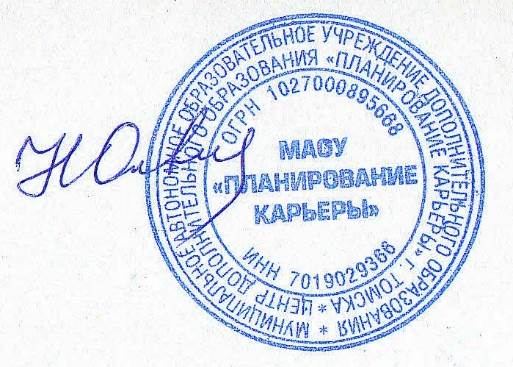 №Наименование разделов и темКол-во часовФормы занятийФормы занятий№Наименование разделов и темКол-во часовТеоретическиеПрактическиеВведение 33-Введение11-Кинематика211Кинематика 312Кинематика 312Кинематика 312Кинематика 312Кинеметика 2-2Основы динамики11-Основы динамики312Основы динамики312Основы динамики312Основы динамики312Основы динамики312Закон сохранения механической энергии312Закон сохранения механической энергии312Закон сохранения механической энергии2-2Механические колебания 11-Механические колебания312Механические колебания312Механические колебания1-1Основы МКТ2-2Основы МКТ312Основы МКТ2-2Основы молекулярно-кинетической теории11-Термодинамика 312Термодинамика 312Термодинамика 2-2Жидкость и газы11-Жидкость и газы312Жидкость и газы312Жидкость и газы312Жидкость и газы312Жидкость и газы1-1Контрольные работы2-2Контрольные работы3-3Контрольные работы3-3Итого:901971